Образец заявления для физических лицГлаве муниципального образования Новокубанский район____________________________________От__________________________________(ФИО заявителя, последнее при наличии)Паспорт серия______номер____________________Выдан______________________________Адрес__________________________________________________________________ Телефон_____________________________Представитель по доверенности____________________________________________От «____»________20______г.№_______ЗАЯВЛЕНИЕо предварительном согласовании предоставления земельного участка В целях__________________________________________________________на основании (пункт 2 статьи 39.3, статья 39.5, пункт 2 статьи 39.6 или пунктом 2 статьи 39.10 Земельного Кодекса Российской Федерации): __________________________________________________________________прошу предварительно согласовать предоставление земельного участка (земельных участков) и утвердить схему расположения земельного участка (земельных участков) на кадастровом плане территории (при необходимости подчеркнуть):местоположение______________________________________________________________________________________________________________________ (указывается адрес или описание местоположения земельного участка)площадью______________ кв.м,  (указывается ориентировочная площадь) кадастровый номер (при наличии)_____________________________________вид права_________________________________________________________реквизиты решения ________________________________________________.Приложение:1._________________________________________________________________2._________________________________________________________________3._________________________________________________________________4._________________________________________________________________5.________________________________________________________________6._________________________________________________________________	_______________	_________________	(дата)	(подпись)Образец заявления для юридических лицБланк юридического лица			Главе муниципального 										образования Новокубанский 									район(с указанием юридического адреса,почтового адреса, адреса электронной почты, номера телефона и иных реквизитов)представитель по доверенности от «	»_____20___№___________ ЗАЯВЛЕНИЕо предварительном согласовании предоставления земельного участка В целях ______________________________________________________ 
на основании (пункт 2 статьи 39.3, статья 39.5, пункт 2 статьи 39.6 или пунктом 2 статьи 39.10 Земельного Кодекса Российской Федерации): ____________________________________________________________________прошу предварительно согласовать предоставление земельного участка (земельных участков) и утвердить схему расположения земельного участка (земельных участков) на кадастровом плане территории (при необходимости подчеркнуть):местоположение______________________________________________________ (указывается адрес или описание местоположения земельного участка)площадью___________________ кв.м,  (указывается ориентировочная площадь) кадастровый номер (при наличии)_______________________________________вид права____________________________________________________________реквизиты решения __________________________________________________.Приложение:1. __________________________________________________________________2.________________________________________________________________3._______________________________________________________________4.________________________________________________________________5._________________________________________________________________6.________________________________________________________________7.________________________________________________________________	_______________	_________________	(дата)	(подпись)Образец заявления для физических лицГлаве муниципального образованияНовокубанский районГомодину А. В.___________________(ФИО)от_ Петрова Василия Васильевича (ФИО заявителя, последнее при наличии)0312 748674 Отделом УФМС по Новокубанскому району __________ (паспорт серия, №, кем выдан, дата выдачи)проживающего по адресу:х. Ляпино, ул. Первомайская, 143________petrov@mail.ru______________(адрес электронной почты заявителя)____8 9611234567______________(телефон заявителя)ЗАЯВЛЕНИЕо предварительном согласовании предоставления земельного участкаВ целях____сенокошение и выпас скота____________________________на основании (пункт 2 статьи 39.3, статья 39.5, пункт 2 статьи 39.6 или пунктом 2 статьи 39.10 Земельного Кодекса Российской Федерации): __    пункт 2 статьи 39.6 Земельного Кодекса Российской Федерации ___________прошу предварительно согласовать предоставление земельного участка (земельных участков) и утвердить схему расположения земельного участка (земельных участков) на кадастровом плане территории (при необходимости подчеркнуть):местоположение ___Краснодарский край, Новокубанский район, Ляпинское сельское поселение, хутор Ляпино, ул. Мира, 123________________________  (указывается адрес или описание местоположения земельного участка)площадью__3000____________ кв.м,  (указывается ориентировочная площадь) кадастровый номер (при наличии)_-_______________________вид права__аренда___________________________________________________реквизиты решения _-______________________________________________.Приложение:1.________________________________________________________________2._________________________________________________________________3._________________________________________________________________  _20 июля 2021 год_____       / Петров В.В./               дата	  подписьОбразец заявления для юридических лиц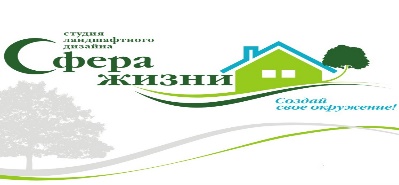 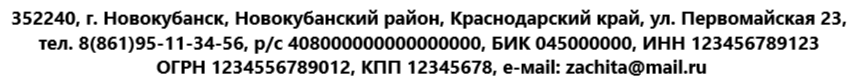 Главе муниципального 				образования Новокубанский 	районГомодину А.В.Представитель по доверенностиПетров Василий Васильевич от «01» апреля 2020 года№_18 АА 0445591 ЗАЯВЛЕНИЕо предварительном согласовании предоставления земельного участка В целях____сенокошение и выпас скота____________________________на основании (пункт 2 статьи 39.3, статья 39.5, пункт 2 статьи 39.6 или пунктом 2 статьи 39.10 Земельного Кодекса Российской Федерации): __    пункт 2 статьи 39.6 Земельного Кодекса Российской Федерации ___________прошу предварительно согласовать предоставление земельного участка (земельных участков) и утвердить схему расположения земельного участка (земельных участков) на кадастровом плане территории (при необходимости подчеркнуть):местоположение ___Краснодарский край, Новокубанский район, Ляпинское сельское поселение, хутор Ляпино, ул. Мира, 123________________________  (указывается адрес или описание местоположения земельного участка)площадью__3000____________ кв.м,  (указывается ориентировочная площадь) кадастровый номер (при наличии)_-__________________________________вид права__аренда___________________________________________________реквизиты решения _-______________________________________________.Приложение:1. _______________________________________________________________2._________________________________________________________________3._________________________________________________________________4._________________________________________________________________  _20 июля 2021 год_____       / Петров В.В./               дата	  подпись